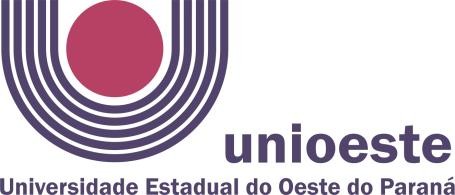 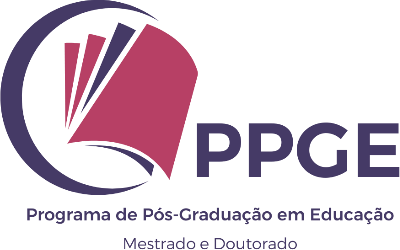 ANEXO III – EDITAL nº 049/2022 - PPGEDOCUMENTO QUE COMPROVE A ANUÊNCIA DO COLEGIADO/CENTRODECLARAÇÃOde	,       Campus        de 	tem anuência para pleitear credenciamento no Programa de Pós-Graduação em Educação - nível de Mestrado e Doutorado/PPGE, do Campus de Cascavel, atendendo, em caso de ingresso como docente no Programa/PPGE, as exigências institucionais previstas referentes às atividades de ensino, pesquisa e extensão desenvolvidas na Pós-Graduação.Cascavel,	de	de 2022.Coordenador(a) do ColegiadoDeclaroque 	,professor(a)doColegiadode	,	Centro